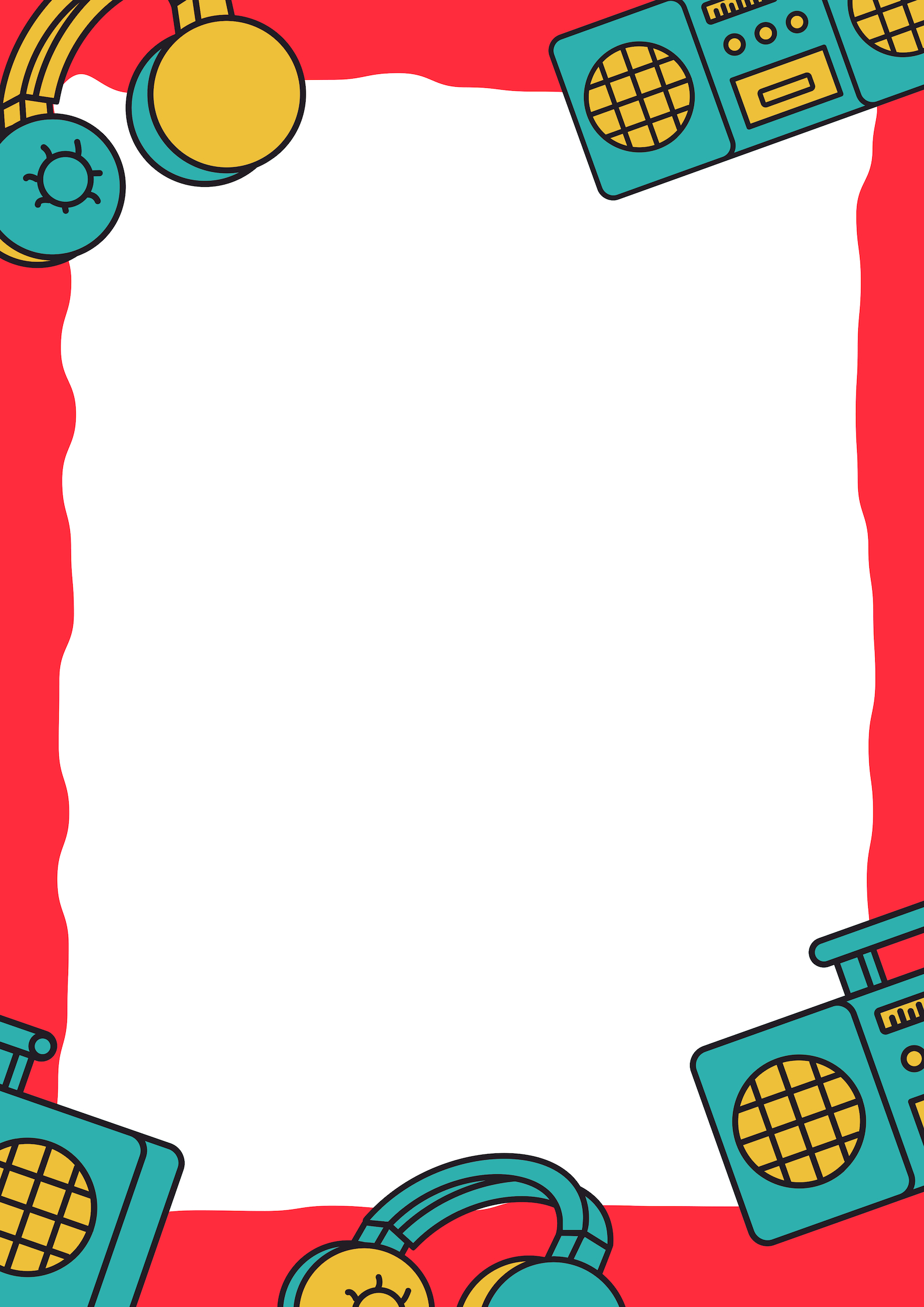 Blast Off Dance Off!This contest uses the DanceOff.mp3 file, so be sure to download it from the membership site or ask a Smart Team Building representative for it.It’s time to get people moving, and this dance contest has something for everyone.  You can use this contest to kick things off and get people dancing, then hand it over to the regular music and DJ, or it can just stand alone and then continue with other activities.The dances start off easy and then progress.  Select a judge who will determine the winner(s).  You can choose to provide a prize for one winner or two winners (in case they danced as partners).Read aloud when you are ready to begin:“Everybody, may I have your attention!  This is a party. It is time boogie.  It is time to shake your tail feather.  It is time to cut a rug, bust a move, pop a lock, get your groove on, get jiggy wit it, trip the light fantastic, ride the ghost whip, or whatever else you kids call it nowadays...  In short, it’s time for the First Annual insert school name or mascot name BLAST OFF DANCE OFF!!!!!!!!Here’s the deal: Whether you’ve spent years training in the classical ballroom style, or you are a b-boy who earned your stripes breaking fresh frontflips on the street corner for spare change, OR, if you are like the 90% of us who just fake it, this contest is for you.  We are going to start off slow with really easy dances that I KNOW we all can do, so everyone should join us to start.  I have a fabulous prize for the best dancer, or dancers, and in order to be eligible for the prize you must have remained dancing the entire way to the end.  Then we will have our judge decide on who was the best dancer based upon style, technique, and most importantly, enthusiasm.  You all are free to participate and dance by yourself or as a couple.  ________________  will be our judge.  Now, like I said, I promised you we would start out slow with something unintimidating that we all could do.  So now, I want everyone to come out to the dance floor and line up behind pick out a member of the staff to head the conga line who will lead us and get things kicked off with our conga line!  (Give some time for everyone to line up.  If you want, it’s also fun to start the conga line at the back of the room and then instruct that person to lead the group to the dance area.  The conga dance section on the music takes about 1 minute and 15 seconds.)Everybody ready??!  Here we go!”